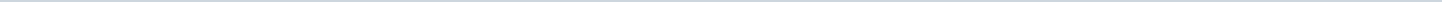 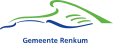 Gemeente RenkumAangemaakt op:Gemeente Renkum29-03-2024 14:43Moties en Amendementen2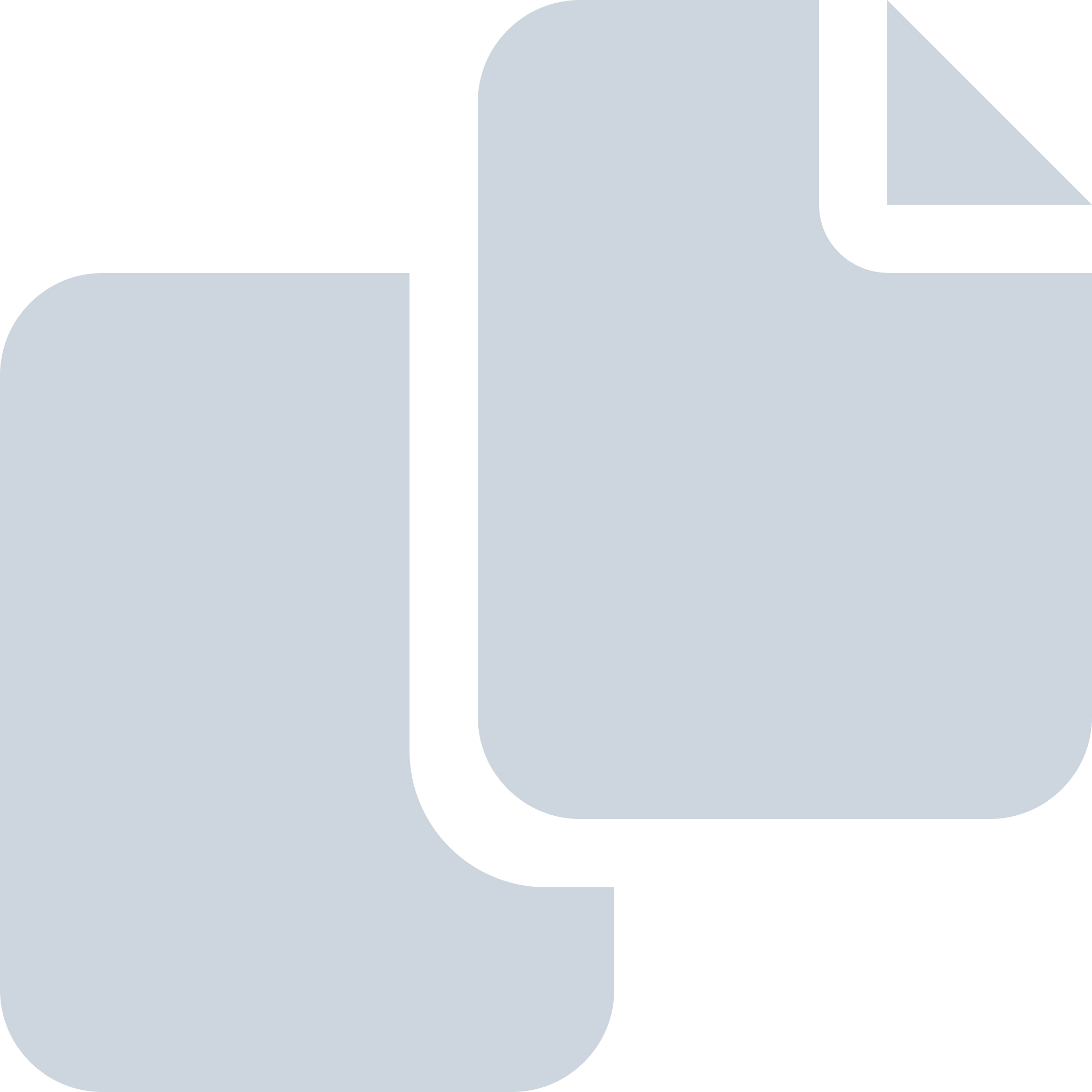 Periode: januari 2023#Naam van documentPub. datumInfo1.Motie vreemd FJB VVD PvdA CDA GL D66 Verduurzaam voortbestaan veerponten Gelderland 2023-UNANIEM AANGENOMEN26-01-2023PDF,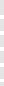 172,42 KB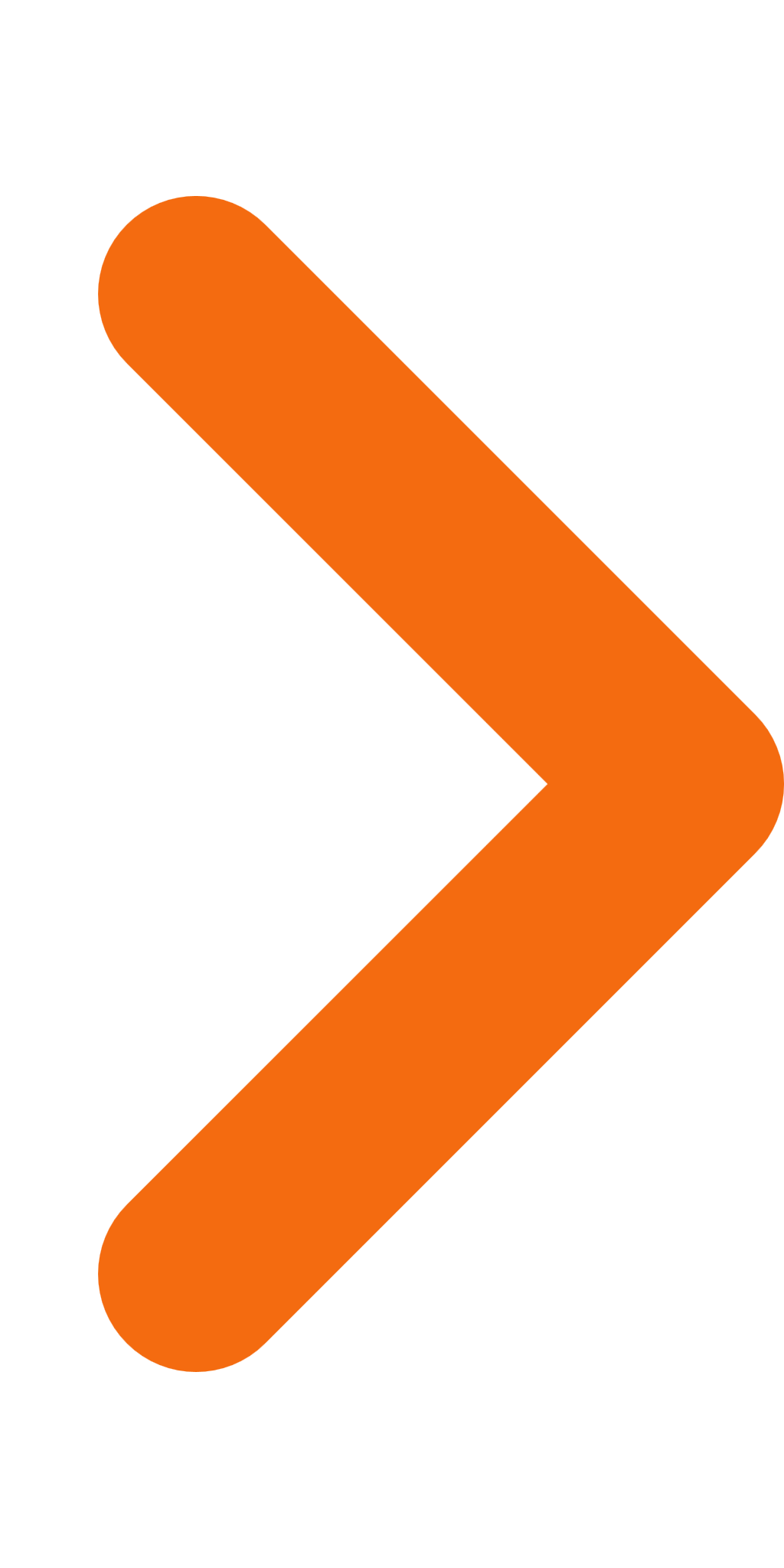 2.Agendapunt 7 motie GB mbt kaders verzelfstandigen week en warenmarkten-INGETROKKEN26-01-2023PDF,111,09 KB